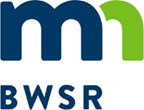 Grant All-Detail ReportSWCD Local Capacity Services 2016Grant Title - 2016 - SWCD Local Capacity Services (Yellow Medicine SWCD) Grant ID - P16-7347Organization - Yellow Medicine SWCD	Budget Summary *Grant balance remaining is the difference between the Awarded Amount and the Spent Amount. Other values compare budgeted and spent amounts.Budget Details Activity Details SummaryProposed Activity IndicatorsFinal Indicators SummaryGrant Activity Grant AttachmentsGrant Awarded Amount$125,337.00Grant Execution Date1/14/2016Required Match Amount$0.00Grant End Date12/31/2018Required Match %0%Grant Day To Day ContactLouAnn  NagelBudgetedSpentBalance Remaining*Total Grant Amount$125,337.00$125,337.00$0.00Total Match Amount$0.00$0.00$0.00Total Other Funds$0.00$0.00$0.00Total$125,337.00$125,337.00$0.00Activity NameActivity CategorySource TypeSource DescriptionBudgetedSpentLast Transaction DateMatching FundRiparian Zone Management - 2016 Administration     Administration/CoordinationCurrent State Grant2016 - SWCD Local Capacity Services (Yellow Medicine SWCD)$8,705.00 $8,705.00 8/31/2016NRiparian Zone Management - 2016 Technician     Technical/Engineering AssistanceCurrent State Grant2016 - SWCD Local Capacity Services (Yellow Medicine SWCD)$32,019.48 $32,019.48 3/31/2017NSoil Erosion - 2016 Education/Information     Education/InformationCurrent State Grant2016 - SWCD Local Capacity Services (Yellow Medicine SWCD)$1,000.00 $1,000.00 9/30/2016NSoil Erosion - 2016 Technical Assistance     Technical/Engineering AssistanceCurrent State Grant2016 - SWCD Local Capacity Services (Yellow Medicine SWCD)$5,507.99 $5,507.99 12/31/2016NSoil Erosion - 2016 Technician     Technical/Engineering AssistanceCurrent State Grant2016 - SWCD Local Capacity Services (Yellow Medicine SWCD)$32,019.48 $32,019.48 5/31/2017NSoil Erosion - 2016 Technician Supplies/Equipment     Supplies/EquipmentCurrent State Grant2016 - SWCD Local Capacity Services (Yellow Medicine SWCD)$11,221.67 $11,221.67 12/28/2017NSoil Erosion 2016 Administration     Administration/CoordinationCurrent State Grant2016 - SWCD Local Capacity Services (Yellow Medicine SWCD)$34,863.38 $34,863.38 4/30/2017NActivity DetailsTotal Action Count Total Activity Mapped  Proposed Size / UnitActual Size / UnitActivity NameIndicator NameValue & UnitsWaterbodyCalculation ToolCommentsIndicator NameTotal Value Unit  Grant Activity - Riparian Zone Management - 2016 Administration Grant Activity - Riparian Zone Management - 2016 Administration Grant Activity - Riparian Zone Management - 2016 Administration Grant Activity - Riparian Zone Management - 2016 Administration DescriptionRiparian Zone Management - 2016 Administration Yellow Medicine Comprehensive Local Water Management Plan In the past the SWCD has hired employees who have been here for a short time and moved on to better paying jobs.  The SWCD is concerned about retaining existing qualified staff.  Therefore, the SWCD looked at surrounding SWCDs and the MACDE survey and increased existing staff hourly rate accordingly. Hours and hourly rate which reflects the wage increase is as follows: Lou Ann Nagel $51.21/hour @ 170 hours = $8,705.00 Funds will be spent by SWCD staff to complete administration of this grant.  Administrative duties includes but are not limited to:  required eLINK and website reporting, supervision of new staff and coordination of activities, update board on progress of grant activities, etc. Riparian Zone Management - 2016 Administration Yellow Medicine Comprehensive Local Water Management Plan In the past the SWCD has hired employees who have been here for a short time and moved on to better paying jobs.  The SWCD is concerned about retaining existing qualified staff.  Therefore, the SWCD looked at surrounding SWCDs and the MACDE survey and increased existing staff hourly rate accordingly. Hours and hourly rate which reflects the wage increase is as follows: Lou Ann Nagel $51.21/hour @ 170 hours = $8,705.00 Funds will be spent by SWCD staff to complete administration of this grant.  Administrative duties includes but are not limited to:  required eLINK and website reporting, supervision of new staff and coordination of activities, update board on progress of grant activities, etc. Riparian Zone Management - 2016 Administration Yellow Medicine Comprehensive Local Water Management Plan In the past the SWCD has hired employees who have been here for a short time and moved on to better paying jobs.  The SWCD is concerned about retaining existing qualified staff.  Therefore, the SWCD looked at surrounding SWCDs and the MACDE survey and increased existing staff hourly rate accordingly. Hours and hourly rate which reflects the wage increase is as follows: Lou Ann Nagel $51.21/hour @ 170 hours = $8,705.00 Funds will be spent by SWCD staff to complete administration of this grant.  Administrative duties includes but are not limited to:  required eLINK and website reporting, supervision of new staff and coordination of activities, update board on progress of grant activities, etc. CategoryADMINISTRATION/COORDINATIONADMINISTRATION/COORDINATIONADMINISTRATION/COORDINATIONStart Date22-Jan-16End Date31-Dec-16Has Rates and Hours?YesYesYesActual ResultsAdministrative hours were used in calendar year 2016 to accomplish Riparian Zone Mgmt. accomplishments included new employee hiring, website mgmt..& financials : Nagel, dist. Mgr., 170 hrs. @$51.21=$8,705.00.   Administrative hours were used in calendar year 2016 to accomplish Riparian Zone Mgmt. accomplishments included new employee hiring, website mgmt..& financials : Nagel, dist. Mgr., 170 hrs. @$51.21=$8,705.00.   Administrative hours were used in calendar year 2016 to accomplish Riparian Zone Mgmt. accomplishments included new employee hiring, website mgmt..& financials : Nagel, dist. Mgr., 170 hrs. @$51.21=$8,705.00.   Grant Activity - Riparian Zone Management - 2016 Technician Grant Activity - Riparian Zone Management - 2016 Technician Grant Activity - Riparian Zone Management - 2016 Technician Grant Activity - Riparian Zone Management - 2016 Technician DescriptionRiparian Zone Management - 2016 Technician Yellow Medicine Comprehensive Local Water Management Plan Funds will be used to create a new position:  Conservation Technician.  The previous Farm Bill Technician, Tyler Knutson, took the new position and his position will be funded through this grant.  His duties will include administering the soil loss law and buffer law, as well as engineering duties.  The Farm Bill Assistant position will be advertised and funded through that grant. The SWCD is concerned about retaining existing qualified staff.  Therefore, the SWCD looked at surrounding SWCDs and the MACDE survey and increased existing staff hourly rate accordingly. Hours and hourly rate for this activity category are as follows: Tyler Knutson $30.67/hour @ 1044 hours = $32,019.48 Riparian Zone Management - 2016 Technician Yellow Medicine Comprehensive Local Water Management Plan Funds will be used to create a new position:  Conservation Technician.  The previous Farm Bill Technician, Tyler Knutson, took the new position and his position will be funded through this grant.  His duties will include administering the soil loss law and buffer law, as well as engineering duties.  The Farm Bill Assistant position will be advertised and funded through that grant. The SWCD is concerned about retaining existing qualified staff.  Therefore, the SWCD looked at surrounding SWCDs and the MACDE survey and increased existing staff hourly rate accordingly. Hours and hourly rate for this activity category are as follows: Tyler Knutson $30.67/hour @ 1044 hours = $32,019.48 Riparian Zone Management - 2016 Technician Yellow Medicine Comprehensive Local Water Management Plan Funds will be used to create a new position:  Conservation Technician.  The previous Farm Bill Technician, Tyler Knutson, took the new position and his position will be funded through this grant.  His duties will include administering the soil loss law and buffer law, as well as engineering duties.  The Farm Bill Assistant position will be advertised and funded through that grant. The SWCD is concerned about retaining existing qualified staff.  Therefore, the SWCD looked at surrounding SWCDs and the MACDE survey and increased existing staff hourly rate accordingly. Hours and hourly rate for this activity category are as follows: Tyler Knutson $30.67/hour @ 1044 hours = $32,019.48 CategoryTECHNICAL/ENGINEERING ASSISTANCETECHNICAL/ENGINEERING ASSISTANCETECHNICAL/ENGINEERING ASSISTANCEStart Date22-Jan-16End Date31-Mar-17Has Rates and Hours?YesYesYesActual ResultsTechnical hours to accomplish Riparian Zone Mgmt. in calendar year 2016 included work with CRP,easements & buffers : Knutson, technician 605 hours @ $30.67=$18,555.32.  In 2017, 208 HRS @$36.40 and 149.5 HRS @$39.50 were contributed by Tyler Knutson working on CRP, easements and buffer implementation.  Activity was spent as of Marsh 31, 2017.  Technical hours to accomplish Riparian Zone Mgmt. in calendar year 2016 included work with CRP,easements & buffers : Knutson, technician 605 hours @ $30.67=$18,555.32.  In 2017, 208 HRS @$36.40 and 149.5 HRS @$39.50 were contributed by Tyler Knutson working on CRP, easements and buffer implementation.  Activity was spent as of Marsh 31, 2017.  Technical hours to accomplish Riparian Zone Mgmt. in calendar year 2016 included work with CRP,easements & buffers : Knutson, technician 605 hours @ $30.67=$18,555.32.  In 2017, 208 HRS @$36.40 and 149.5 HRS @$39.50 were contributed by Tyler Knutson working on CRP, easements and buffer implementation.  Activity was spent as of Marsh 31, 2017.  Grant Activity - Soil Erosion - 2016 Education/Information Grant Activity - Soil Erosion - 2016 Education/Information Grant Activity - Soil Erosion - 2016 Education/Information Grant Activity - Soil Erosion - 2016 Education/Information DescriptionSoil Erosion - 2016 Education/Information Yellow Medicine Comprehensive Local Water Management Plan These funds will be used for development and implementation of education activities and programs, as well as for training and related information to provide staff with the technical approval authority needed.Soil Erosion - 2016 Education/Information Yellow Medicine Comprehensive Local Water Management Plan These funds will be used for development and implementation of education activities and programs, as well as for training and related information to provide staff with the technical approval authority needed.Soil Erosion - 2016 Education/Information Yellow Medicine Comprehensive Local Water Management Plan These funds will be used for development and implementation of education activities and programs, as well as for training and related information to provide staff with the technical approval authority needed.CategoryEDUCATION/INFORMATIONEDUCATION/INFORMATIONEDUCATION/INFORMATIONStart Date22-Jan-16End Date30-Sep-16Has Rates and Hours?NoNoNoActual ResultsIn calendar year 2016, $1,000 was spent on soil erosion education thru newsletters, hand outs, signage at county fair, buffer meeting & Women’s Day.  In calendar year 2016, $1,000 was spent on soil erosion education thru newsletters, hand outs, signage at county fair, buffer meeting & Women’s Day.  In calendar year 2016, $1,000 was spent on soil erosion education thru newsletters, hand outs, signage at county fair, buffer meeting & Women’s Day.  Grant Activity - Soil Erosion - 2016 Technical Assistance Grant Activity - Soil Erosion - 2016 Technical Assistance Grant Activity - Soil Erosion - 2016 Technical Assistance Grant Activity - Soil Erosion - 2016 Technical Assistance DescriptionSoil Erosion - 2016 Technical Assistance Yellow Medicine Comprehensive Local Water Management Plan In the past the SWCD has hired employees who have been here for a short time and moved on to better paying jobs.  The SWCD is concerned about retaining existing qualified staff.  Therefore, the SWCD looked at surrounding SWCDs, Yellow Medicine County's pay equity schedule and the MACDE survey and increased existing staff hourly rate accordingly. Hours and hourly rate which reflects the wage increase is as follows: Kurt Johnson $43.37/hour @ 127 hours = $5,507.79 Soil Erosion - 2016 Technical Assistance Yellow Medicine Comprehensive Local Water Management Plan In the past the SWCD has hired employees who have been here for a short time and moved on to better paying jobs.  The SWCD is concerned about retaining existing qualified staff.  Therefore, the SWCD looked at surrounding SWCDs, Yellow Medicine County's pay equity schedule and the MACDE survey and increased existing staff hourly rate accordingly. Hours and hourly rate which reflects the wage increase is as follows: Kurt Johnson $43.37/hour @ 127 hours = $5,507.79 Soil Erosion - 2016 Technical Assistance Yellow Medicine Comprehensive Local Water Management Plan In the past the SWCD has hired employees who have been here for a short time and moved on to better paying jobs.  The SWCD is concerned about retaining existing qualified staff.  Therefore, the SWCD looked at surrounding SWCDs, Yellow Medicine County's pay equity schedule and the MACDE survey and increased existing staff hourly rate accordingly. Hours and hourly rate which reflects the wage increase is as follows: Kurt Johnson $43.37/hour @ 127 hours = $5,507.79 CategoryTECHNICAL/ENGINEERING ASSISTANCETECHNICAL/ENGINEERING ASSISTANCETECHNICAL/ENGINEERING ASSISTANCEStart Date22-Jan-16End Date31-Dec-16Has Rates and Hours?YesYesYesActual ResultsTechnical assistance hours to prevent Soil Erosion were provided by  Johnson, technician, producing numerous  tree plans: 127 hrs.@$43.37=$5,507.99.  Technical assistance hours to prevent Soil Erosion were provided by  Johnson, technician, producing numerous  tree plans: 127 hrs.@$43.37=$5,507.99.  Technical assistance hours to prevent Soil Erosion were provided by  Johnson, technician, producing numerous  tree plans: 127 hrs.@$43.37=$5,507.99.  Grant Activity - Soil Erosion - 2016 Technician Grant Activity - Soil Erosion - 2016 Technician Grant Activity - Soil Erosion - 2016 Technician Grant Activity - Soil Erosion - 2016 Technician DescriptionSoil Erosion - 2016 Technician Yellow Medicine Comprehensive Local Water Management Plan Funds will be used to create a new position, Conservation Technician which will work with landowners to increase the amount of conservation practices in Yellow Medicine County.  The previous Farm Bill Technician, Tyler Knutson, took the new position and his position will be funded through this grant.  His duties will include administering the soil loss law and buffer law, as well as engineering duties.  The Farm Bill Assistant position will be advertised and funded through that grant. Hours and hourly rate for this activity category are as follows: Tyler Knutson $30.67/hour @ 1044 hours = $32,019.48 Soil Erosion - 2016 Technician Yellow Medicine Comprehensive Local Water Management Plan Funds will be used to create a new position, Conservation Technician which will work with landowners to increase the amount of conservation practices in Yellow Medicine County.  The previous Farm Bill Technician, Tyler Knutson, took the new position and his position will be funded through this grant.  His duties will include administering the soil loss law and buffer law, as well as engineering duties.  The Farm Bill Assistant position will be advertised and funded through that grant. Hours and hourly rate for this activity category are as follows: Tyler Knutson $30.67/hour @ 1044 hours = $32,019.48 Soil Erosion - 2016 Technician Yellow Medicine Comprehensive Local Water Management Plan Funds will be used to create a new position, Conservation Technician which will work with landowners to increase the amount of conservation practices in Yellow Medicine County.  The previous Farm Bill Technician, Tyler Knutson, took the new position and his position will be funded through this grant.  His duties will include administering the soil loss law and buffer law, as well as engineering duties.  The Farm Bill Assistant position will be advertised and funded through that grant. Hours and hourly rate for this activity category are as follows: Tyler Knutson $30.67/hour @ 1044 hours = $32,019.48 CategoryTECHNICAL/ENGINEERING ASSISTANCETECHNICAL/ENGINEERING ASSISTANCETECHNICAL/ENGINEERING ASSISTANCEStart Date22-Jan-16End Date25-May-17Has Rates and Hours?YesYesYesActual ResultsTechnical hours to Prevent Erosion such as AWQCP, assistance with tree program, CRP, site stakings were provided by Knutson, technician: 624.5 hours @$30.67=$19,153.40. In 2017, Tyler Knutson contributed 87 HRS @ $36.40; 18 HRS @ $39.50; 178.50 HRS @ $50.62  toward the Ag Water Quality Certification Program, CRP, site stakings, buffer implementation, cover crops and other erosion prevention efforts. Activity was spent as of May 25, 2017.  Technical hours to Prevent Erosion such as AWQCP, assistance with tree program, CRP, site stakings were provided by Knutson, technician: 624.5 hours @$30.67=$19,153.40. In 2017, Tyler Knutson contributed 87 HRS @ $36.40; 18 HRS @ $39.50; 178.50 HRS @ $50.62  toward the Ag Water Quality Certification Program, CRP, site stakings, buffer implementation, cover crops and other erosion prevention efforts. Activity was spent as of May 25, 2017.  Technical hours to Prevent Erosion such as AWQCP, assistance with tree program, CRP, site stakings were provided by Knutson, technician: 624.5 hours @$30.67=$19,153.40. In 2017, Tyler Knutson contributed 87 HRS @ $36.40; 18 HRS @ $39.50; 178.50 HRS @ $50.62  toward the Ag Water Quality Certification Program, CRP, site stakings, buffer implementation, cover crops and other erosion prevention efforts. Activity was spent as of May 25, 2017.  Grant Activity - Soil Erosion - 2016 Technician Supplies/Equipment Grant Activity - Soil Erosion - 2016 Technician Supplies/Equipment Grant Activity - Soil Erosion - 2016 Technician Supplies/Equipment Grant Activity - Soil Erosion - 2016 Technician Supplies/Equipment DescriptionSoil Erosion - 2016 Technician Supplies/Equipment Yellow Medicine Comprehensive Local Water Management Plan Funds will be used for purchasing equipment to support the new position and SWCD operations. Equipment purchase may include:     $1,800.00 - desk/chair/file cabinet/shelf   $9,421.67 - computer/laptop, double monitor, software, printer, iPads, etc. Soil Erosion - 2016 Technician Supplies/Equipment Yellow Medicine Comprehensive Local Water Management Plan Funds will be used for purchasing equipment to support the new position and SWCD operations. Equipment purchase may include:     $1,800.00 - desk/chair/file cabinet/shelf   $9,421.67 - computer/laptop, double monitor, software, printer, iPads, etc. Soil Erosion - 2016 Technician Supplies/Equipment Yellow Medicine Comprehensive Local Water Management Plan Funds will be used for purchasing equipment to support the new position and SWCD operations. Equipment purchase may include:     $1,800.00 - desk/chair/file cabinet/shelf   $9,421.67 - computer/laptop, double monitor, software, printer, iPads, etc. CategorySUPPLIES/EQUIPMENTSUPPLIES/EQUIPMENTSUPPLIES/EQUIPMENTStart Date22-Jan-16End Date29-Dec-17Has Rates and Hours?NoNoNoActual Results In calendar year 2016, $4,054.56 spent on Soil Erosion Tech. Supplies & Equipment. Furniture, additional computers & printer (along with set up); and general desk/office supplies were purchased to accommodate additional staff and staff hours.   GPS & Ipad technology were added for use in the field by new and existing technicians. Educational display items were also purchased. The remainder of this activity was spent by Dec. 31, 2017,   In 2017, Ink cartridges and related office supplies were also purchased for the District. Sit/stand stations were purchased for work spaces to help increase staff productivity. A laptop and related items, and file cabinets  were purchased for the additional technical position.     In calendar year 2016, $4,054.56 spent on Soil Erosion Tech. Supplies & Equipment. Furniture, additional computers & printer (along with set up); and general desk/office supplies were purchased to accommodate additional staff and staff hours.   GPS & Ipad technology were added for use in the field by new and existing technicians. Educational display items were also purchased. The remainder of this activity was spent by Dec. 31, 2017,   In 2017, Ink cartridges and related office supplies were also purchased for the District. Sit/stand stations were purchased for work spaces to help increase staff productivity. A laptop and related items, and file cabinets  were purchased for the additional technical position.     In calendar year 2016, $4,054.56 spent on Soil Erosion Tech. Supplies & Equipment. Furniture, additional computers & printer (along with set up); and general desk/office supplies were purchased to accommodate additional staff and staff hours.   GPS & Ipad technology were added for use in the field by new and existing technicians. Educational display items were also purchased. The remainder of this activity was spent by Dec. 31, 2017,   In 2017, Ink cartridges and related office supplies were also purchased for the District. Sit/stand stations were purchased for work spaces to help increase staff productivity. A laptop and related items, and file cabinets  were purchased for the additional technical position.    Grant Activity - Soil Erosion 2016 Administration Grant Activity - Soil Erosion 2016 Administration Grant Activity - Soil Erosion 2016 Administration Grant Activity - Soil Erosion 2016 Administration DescriptionSoil Erosion 2016 Administration  Yellow Medicine Comprehensive Local Water Management Plan Funds will be spent by SWCD staff to complete administration of this grant.  Administrative duties includes but are not limited to:  required eLINK and website reporting, landowner correspondence, recordkeeping, etc.   The SWCD is concerned about retaining existing qualified staff.  Therefore, the SWCD looked at surrounding SWCDs and the MACDE survey and increased existing staff hourly rate accordingly.  The SWCD increased the Administrative Assistant's hourly rate and will potentially increase her hours. Hours and hourly rate which reflects the increase is follows: Anita Borg $17.74/hour @ 537 hours = $9,526.38 At the 7/28/2016 SWCD Board Meeting, the Supervisors approved the 2016 Local Capacity Amendment which adds an additional $25,337.00 to the 2016 Local Capacity Grant.  Due to the heavy workload involved in time tracking, record keeping and reporting of State Grants the Supervisors felt that these funds would be best used by increasing the number of hours that the Administrative Assistant works from three days a week to four days a week.  The increase in hours will make this position eligible for benefits (health, dental, life, vacation and sick leave).  These amendment dollars will cover additional hours plus all eligible benefits starting in September of 2016 and running through December of 2017. Soil Erosion 2016 Administration  Yellow Medicine Comprehensive Local Water Management Plan Funds will be spent by SWCD staff to complete administration of this grant.  Administrative duties includes but are not limited to:  required eLINK and website reporting, landowner correspondence, recordkeeping, etc.   The SWCD is concerned about retaining existing qualified staff.  Therefore, the SWCD looked at surrounding SWCDs and the MACDE survey and increased existing staff hourly rate accordingly.  The SWCD increased the Administrative Assistant's hourly rate and will potentially increase her hours. Hours and hourly rate which reflects the increase is follows: Anita Borg $17.74/hour @ 537 hours = $9,526.38 At the 7/28/2016 SWCD Board Meeting, the Supervisors approved the 2016 Local Capacity Amendment which adds an additional $25,337.00 to the 2016 Local Capacity Grant.  Due to the heavy workload involved in time tracking, record keeping and reporting of State Grants the Supervisors felt that these funds would be best used by increasing the number of hours that the Administrative Assistant works from three days a week to four days a week.  The increase in hours will make this position eligible for benefits (health, dental, life, vacation and sick leave).  These amendment dollars will cover additional hours plus all eligible benefits starting in September of 2016 and running through December of 2017. Soil Erosion 2016 Administration  Yellow Medicine Comprehensive Local Water Management Plan Funds will be spent by SWCD staff to complete administration of this grant.  Administrative duties includes but are not limited to:  required eLINK and website reporting, landowner correspondence, recordkeeping, etc.   The SWCD is concerned about retaining existing qualified staff.  Therefore, the SWCD looked at surrounding SWCDs and the MACDE survey and increased existing staff hourly rate accordingly.  The SWCD increased the Administrative Assistant's hourly rate and will potentially increase her hours. Hours and hourly rate which reflects the increase is follows: Anita Borg $17.74/hour @ 537 hours = $9,526.38 At the 7/28/2016 SWCD Board Meeting, the Supervisors approved the 2016 Local Capacity Amendment which adds an additional $25,337.00 to the 2016 Local Capacity Grant.  Due to the heavy workload involved in time tracking, record keeping and reporting of State Grants the Supervisors felt that these funds would be best used by increasing the number of hours that the Administrative Assistant works from three days a week to four days a week.  The increase in hours will make this position eligible for benefits (health, dental, life, vacation and sick leave).  These amendment dollars will cover additional hours plus all eligible benefits starting in September of 2016 and running through December of 2017. CategoryADMINISTRATION/COORDINATIONADMINISTRATION/COORDINATIONADMINISTRATION/COORDINATIONStart Date22-Jan-16End Date28-Apr-17Has Rates and Hours?YesYesYesActual ResultsAdmin. Hours to prevent soil erosion provided by Borg, admin.asst. including payroll & liabilities; bookkeeping, financial reporting, eLink reporting and landowner contact: 568.50@$17.74+372hrs.@$23.83=$18,949.67. In 2017, Borg spent 285 HRS @ $28.50; 160.5  HRS @ $29.70; 72.5HRS @ $41.70  conducting District staff payroll, liabilities, financial reporting, grant administration, eLink reporting, and landowner contact. Activity spent as of April 28, 2017.  Admin. Hours to prevent soil erosion provided by Borg, admin.asst. including payroll & liabilities; bookkeeping, financial reporting, eLink reporting and landowner contact: 568.50@$17.74+372hrs.@$23.83=$18,949.67. In 2017, Borg spent 285 HRS @ $28.50; 160.5  HRS @ $29.70; 72.5HRS @ $41.70  conducting District staff payroll, liabilities, financial reporting, grant administration, eLink reporting, and landowner contact. Activity spent as of April 28, 2017.  Admin. Hours to prevent soil erosion provided by Borg, admin.asst. including payroll & liabilities; bookkeeping, financial reporting, eLink reporting and landowner contact: 568.50@$17.74+372hrs.@$23.83=$18,949.67. In 2017, Borg spent 285 HRS @ $28.50; 160.5  HRS @ $29.70; 72.5HRS @ $41.70  conducting District staff payroll, liabilities, financial reporting, grant administration, eLink reporting, and landowner contact. Activity spent as of April 28, 2017.  Document NameDocument TypeDescription2016 LOCAL CAP FINANCIALProgressProgress Dated  - 01/08/20182016 LOCAL CAP FINANCIALGrant2016 - SWCD Local Capacity Services (Yellow Medicine SWCD)2016 SWCD Local Capacity ServicesGrant Agreement2016 SWCD Local Capacity Services - Yellow Medicine SWCD2016 SWCD Local Capacity Services executedGrant Agreement2016 SWCD Local Capacity Services - Yellow Medicine SWCDAll Details ReportWorkflow GeneratedWorkflow Generated  - All Details Report - 04/03/2017All Details ReportWorkflow GeneratedWorkflow Generated  - All Details Report - 01/26/2017All Details ReportWorkflow GeneratedWorkflow Generated  - All Details Report - 01/09/2017All Details ReportWorkflow GeneratedWorkflow Generated  - All Details Report - 01/08/2018Amendment executedGrant Agreement2016 SWCD Local Capacity Services - Yellow Medicine SWCDP16-7347 ChecklistJournalJournal Dated - 05/03/2017SWCD Capacity Amendment - Yellow Medicine SWCD.docxGrant2016 - SWCD Local Capacity Services (Yellow Medicine SWCD)Work PlanWorkflow GeneratedWorkflow Generated  - Work Plan - 01/12/2016Work PlanWorkflow GeneratedWorkflow Generated  - Work Plan - 12/31/2015Work PlanWorkflow GeneratedWorkflow Generated  - Work Plan - 11/30/2015Work PlanWorkflow GeneratedWorkflow Generated  - Work Plan - 07/15/2016financial reportGrant2016 - SWCD Local Capacity Services (Yellow Medicine SWCD)